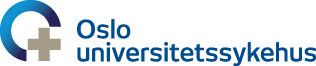      Ous BedriftsidrettslagGruppeårsberetning 2018/2019Lag/gren:  BadmintonDato: 21.01.2019Gruppeleder: Yusman KamaleriInformasjon om laget/grenen: Vi deltar i lagseriespill i Oslofjorden badmintonkrets. Spiller i 2. og 4. div. Det arrangeres 2 interne turneringer per år.Alle ansatte kan delta, men det er en fordel om du har spilt racketsport før. Det er ingen trener, men vi satser på breddeidrett og deltagelse for flest mulig uavhengig av nivå. Det tilstrebes allikevel å matche de ulike nivåene på trening for å gi utviklingsmuligheter for alle.Innesko er obligatorisk. Vi kan låne bort racketer for nybegynner for å prøve, men klubben har ingen til disposisjon. Fordel å ha egne badmintonracketer og fjærballer, men klubben har plastballer til utlån.Det er hyggelig atmosfære på trening og det er 2-3 sosiale treff utenom hallen i året.Alder på spillerne varierer fra 25 til 65 år.Sportslige resultater:Gull i singel og double i DNHL 2018Sølv i lagserie for Oslofjorden BadmintonkretsTreningsoppmøte:Tirsdag kl19:30 – kl21:30Fredag kl18:00 – kl19:30Rekruttering:Aktiv rekruttering gjennom intranett hjemmesideFelles aktiviteter:Annet: